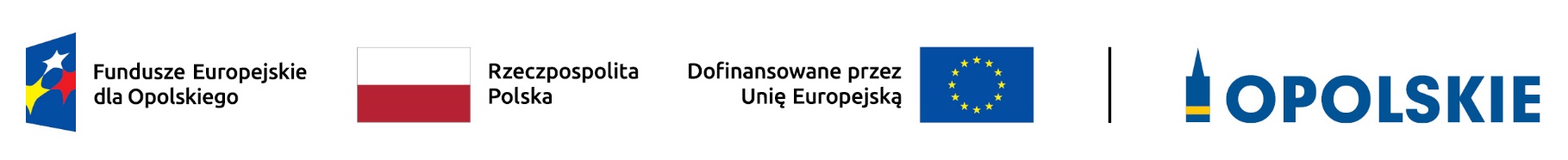 Załącznik do Uchwały Nr 34KM FEO 2021-2027z dnia 11 maja 2023 r.PRIORYTET I Fundusze europejskie na rzecz wzrostu innowacyjności i konkurencyjności opolskiegoDZIAŁANIE 1.10 Programy rozwojowe dla MŚPKRYTERIA MERYTORYCZNE SZCZEGÓŁOWEOpole, 2023 r.PriorytetFundusze europejskie na rzecz wzrostu innowacyjności i konkurencyjności opolskiegoDziałanieProgramy rozwojowe dla MŚPProjekty w trybie niekonkurencyjnym Typ przedsięwzięcia:Projekty w trybie niekonkurencyjnym Typ przedsięwzięcia:lp.Nazwa kryteriumDefinicjaOpis znaczenia kryterium12341.Zdolność operacyjna 
i potencjał organizacyjnyW odniesieniu do zakresu złożonego projektu bada się czy:Wnioskodawca wykazuje odpowiednią zdolność operacyjną do wdrażania projektu, w tym posiada właściwą strukturę organizacyjną do pełnienia funkcji podmiotu wdrażającego projekt i odpowiednie zaplecze techniczne.Wnioskodawca posiada doświadczenie w realizacji podobnych projektów i pełnieniu podobnych funkcji.Wnioskodawca dysponuje zespołem o odpowiedniej wiedzy, doświadczeniu i kwalifikacjach.Kryterium weryfikowane na podstawie zapisów wniosku o dofinansowanie i załączników i/lub wyjaśnień udzielonych przez Wnioskodawcę. Kryterium bezwzględne (0/1)2.Doświadczenie w zakresie wsparcia MŚP dotyczącego realizacji usług rozwojowych.Wnioskodawca posiada doświadczenie w zakresie wsparcia MŚP dotyczącego realizacji usług rozwojowych tj. kursów, studiów podyplomowych odpowiadających potrzebom MŚP.Kryterium weryfikowane na podstawie zapisów wniosku o dofinansowanie i załączników i/lub wyjaśnień udzielonych przez Wnioskodawcę.Kryterium bezwzględne (0/1)3. Doświadczenie w zakresie współpracy z instytucjami otoczenia biznesuWnioskodawca posiada doświadczenie w zakresie współpracy z IOB na rzecz:rozwijania oferty usług prorozwojowych i proinnowacyjnych dla przedsiębiorstw;rozwijania oferty usług doradczych dla przedsiębiorstw;podnoszenia kompetencji pracowników MŚP.Kryterium uznaje się za spełnione w sytuacji, gdy zostały spełnione wszystkie ww. warunki.Kryterium weryfikowane na podstawie zapisów wniosku o dofinansowanie i załączników i/lub wyjaśnień udzielonych przez Wnioskodawcę Kryterium bezwzględne (0/1)4.Doświadczenie w zakresie współpracy z przedsiębiorstwamiWnioskodawca posiada doświadczenie w zakresie współpracy z przedsiębiorstwami w obszarach:koordynacji i realizacji prorozwojowych usług doradczych o charakterze specjalistycznym dla firm;koordynacji i wdrażaniu proinnowacyjnych usług dla przedsiębiorstw;podnoszenia kompetencji pracowników MŚP.Kryterium uznaje się za spełnione w sytuacji, gdy zostały spełnione wszystkie ww. warunki.Kryterium weryfikowane na podstawie zapisów wniosku o dofinansowanie i załączników i/lub wyjaśnień udzielonych przez Wnioskodawcę. 
Kryterium bezwzględne (0/1)5.Wnioskodawca dysponuje procedurami zapewniającymi prawidłową realizację projektuOcenie w ramach kryterium podlega czy Wnioskodawca przedstawił regulamin: który uwzględnia wszystkie warunki realizacji projektów wskazane w Programie Fundusze Europejskie dla Opolskiego 2021-2027 oraz uwzględnia i uszczegóławia wszystkie warunki wskazane w  SZOP 2021-2027 właściwym dla danego postępowania niekonkurencyjnego.w którym zawarte zostały wszystkie niezbędne informacje dotyczące organizacji i przeprowadzenia procesu związanego z realizacją projektu;Kryterium weryfikowane na podstawie zapisów wniosku o dofinansowanie i załączników i/lub wyjaśnień udzielonych przez Wnioskodawcę.Kryterium bezwzględne (0/1)